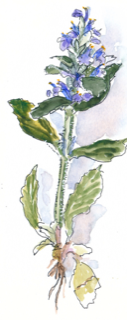 Meisterkräuter AusbildungDiese Ausbildung richtet sich an Menschen, die den  Ruf der Erde, den Pflanzen in sich fühlen. Die Ausbildung öffnet Türen zum Erforschen der unendlichen Pflanzenwelt, das Entdecken der eigenen Selbstheilungskräfte, der Bewusstseinserweiterung, der Körperweisheit, dem natürlichen Weg zum Heil sein. Auf unserem Planeten waren die Kräuter schon immer die wichtigsten Wegbegleiter des Menschen, von der Geburt bis zum Verlassen des Körpers. Ohne das grüne Reich, deren Bewohner können wir nicht leben. Die Pflanzenwelt liebt es, mit uns zu kommunizieren. Sie lieben es, für uns da zu sein. Die Pflanzen stehen für eine lange Tradition der Heilung. Sie haben den Menschen bisher begleitet und werden ihn auch durch die Zeit der sogenannten wissenschaftlich aufgeklärten Medizin heilend begleiten. Sie helfen uns, den aktuellen fühlbaren Wandel zu meistern.​Mit den 24Meisterheilkräuter, nach dem Lehrbuch von Wolfang Schröder, alle bei uns in der Schweiz zu finden, starten wir die Kräuterreise. Sie sind ausgelesen, damit alle Organe, und deren  physiologischen Aspekte des menschlichen Lebens in stärkender, also heilender Weise begleiten.Das bewusste Sein mit den Pflanzenwesen, das Herstellen der eigenen Kräuterapotheke, die nach und nach entsteht, führt zur tiefen Verbundenheit und Liebe zur Erde, den Pflanzenwesen und der eigenen Selbstliebe. Dabei wird der eigene Garten, die Kräuter vor der Haustüre und Umgebung wegweisend sein. Das Einlassen mit den Pflanzen, stärkt unser physisches System, es dient uns, mehr und mehr unser Potential zum Ausdruck zu bringen und lässt uns in die Meisterkraft wachsen.Wir schwingen automatisch mit dem Rhythmus, dem Zyklus der Jahreszeiten.Umfang der Ausbildung:9 Kurstage im 2022 + 3 Kurstage und der  Abschlusstag- Feiertag im 2023  Sobald du dich angemeldet hast, bekommst du zum Einstimmen und Vorfreuen das Ausbildungsbuch „Die Meisterkräutertheraphie“ von Wolfang Schröder. Während jedem Ausbildungstag stehen davon 2 Heilpflanzen im Mittelpunkt. Das Bestimmen, Sammeln, Kochen mit den essbaren Wildpflanzen wird uns durch die ganze Kräuterreise begleiten und einen besonderen Platz einnehmen. Die ersten Kurstage im April 2022 beginnen mit der Frühlingsonne, der letzte Tag im Oktober endet mit der Herbstsonne. Die Winterzeit lädt ein, das neue Wissen in den Wurzeln zu verankern, ruhen zu lassen, so wie es uns die Pflanzen vorzeigen und für dich eine passende, persönliche Vertiefungsarbeit fürs 2023 auszuwählen. Für die  letzten 3 Kurstage im Frühsommer 2023 ist Ort und Datum noch offen und wird in der Gruppe gemeinsam abgesprochen. Als Krönung im Herbst präsentiert ihr eure Pflanzenwirkzeit – am 13.Tag, dem Abschluss Feiertag der Gruppe. Während der Ausbildung solltest du dir freie Zeit schenken um Naturspaziergänge zu machen, mit den Pflanzen in Kontakt zu sein, sammeln, beobachten, ausprobieren, lesen, das Gelernte zu integrieren.Inhalt:Kennenlernen, bestimmen, Grundlagenkenntnisse der 24 MeisterkräuterDas Verständnis der Natur, die eigene Beziehung zur Natur vertiefenSammeln, kochen, bestimmen der essbaren WildkräuterHerstellung von Salbe, Creme, Urtinkturen, verschieden Auszüge für Küche/ HeilmittelWie, wann ernten wir HeilkräuterEinführung in die PflanzenräucherungBegegnung mit den PflanzenwesenSignaturlehreEinführung in die Botanik / grösste PflanzenfamilienErstellen eigener Pflanzenportraits / HerbariumSchulung der eigenen Intuition Pflanzenkommunikation / Pflanzenreisen1 Coaching für die VertiefungsarbeitMeine Unterrichtsweise beinhaltet viel Offenheit für Individualität, Flexibilität, Spontanität, Praktisches. Die Kurstage sind abwechslungsreich, intuitiv in Einklang mit dem Jahreskreis und den Teilnehmer/innen gestaltet. Wichtig ist mir die eigene, innen angelegte Weisheit eines jeden Menschen zu integrieren. Auch das überlieferte Wissen hat seinen Platz. Nach und nach entwickelt sich jede/r Ausbildungsteilnehmer/in zum Experten durch die Selbsterfahrung in der Kräuterwelt. Die Kommunikation zwischen Kräutern und dem Menschen entfaltet sich ganz natürliche Weise. Das neu Erlernte wirst du direkt anwenden können für dich selber, deine Familie, dein Umfeld.Die Ausbildung enthält Praxis direkt in der Natur, vereint mit Pflanzenspirit, der Freude und überliefertem Wissen.Ausbildungskosten: CHF 2600.-, zahlbar vor Ausbildungsbeginn oder nach Absprache, wie es dir möglich ist.Darin ist enthalten: 12 Kurstage1 Abschluss Feier Tag1 Übernachtung in der Jurte / im Freien9 Mahlzeiten auf dem Feuer gekochtSämtliche Materialkosten für die Naturschätze, Heilmittel die wir herstellenUnterrichtsbuch „Die Meisterkräutertherapie“ von Wolfgang SchröderSkript mit RezeptenNicht inbegriffen:4 mal Teilete Mittagessen Evt. Übernachungs-Reisekosten im Ausbildungsblock Frühsommer 2023Persönliche Materialien, die immer dabei sind: eigenes Lern-Notizbuch / Lupe / warme Kleidung / Regenhose / wasserdichte Schuhe / Wollsocken oder Finken für die Jurte / Gartenhandschuhe / Sitzunterlage /  SammelsäckliAusbildungsort:Die Kurstage 2022 finden in Sigigen, wenn immer möglich direkt in der freien Natur statt oder in der Jurte auf dem Hof Stäublig. Falls du Übernachten möchtest, hat es in Sigigen zwei B&B. Ruswil ist mit ÖV gut erreichbar, die Fahrt nach Sigigen kann ich organisieren. Kursdaten:							Kurszeiten:Freitag+Samstag		      08./ 09.04.22			jeweils 9.00 – 17.00Uhr Samstag			                14.05.22			9.00 – 17.00UhrFreitag+Samstag		          10./11.06.22			jeweils 9.00 – 17.00UhrSamstag+Sonntag		         19./20.08.22			Sa 10.00- So 15.00Uhr mit ÜbernachtungSamstag			                10.09.22			9.00 – 17.00UhrSamstag			     	 15.10.22	9.00 – 17.00Uhr3 Tage				 Frühsommer 23			Abschluss Fest Tag		               09.09.23Tauchen bei dir Fragen auf, darfst du dich gerne bei mir persönlich melden.  Für den Lehrgang 2022 sind 7 Ausbildungsplätze offen. Mit den Wesen des grünen Reichs, grüsse ich dich von Herz zu Herz.Edith